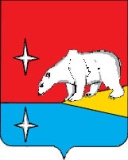 АДМИНИСТРАЦИЯГОРОДСКОГО ОКРУГА ЭГВЕКИНОТПОСТАНОВЛЕНИЕО прекращении права аренды на земельный участокРассмотрев обращение Общества с ограниченной ответственностью «ЧукотХозТорг» от 20 ноября 2020 г. № 294, на основании статей 39.2, 46 Земельного кодекса Российской Федерации, Администрация городского округа Эгвекинот П О С Т А Н О В Л Я Е Т:	1. Прекратить у Общества с ограниченной ответственностью «ЧукотХозТорг» право аренды на земельный участок с кадастровым номером 87:06:050006:84 общей площадью 2216 кв.м. Категория – земли населенных пунктов; разрешенное использование: предпринимательство.Местоположение: Чукотский автономный округ, р-н Иультинский, пгт.Эгвекинот,             ул. Комсомольская, д. 2В.2. Принять в состав земель п. Эгвекинот земельный участок с кадастровым номером 87:06:050006:84 общей площадью 2216 кв.м. Категория – земли населенных пунктов; разрешенное использование: предпринимательство.Местоположение: Чукотский автономный округ, р-н Иультинский, пгт.Эгвекинот,             ул. Комсомольская, д. 2В.3. Настоящее постановление разместить на официальном сайте Администрации городского округа Эгвекинот в информационно-телекоммуникационной сети «Интернет».4. Настоящее постановление вступает в силу с момента его подписания.           5. Контроль за исполнением настоящего постановления возложить на Управление финансов, экономики и имущественных отношений городского округа Эгвекинот          (Шпак А.В.).Первый заместительГлавы Администрации                                                                             	     А.М. Абакаровот 27 ноября 2020 г.                                   №  498 - пап. Эгвекинот